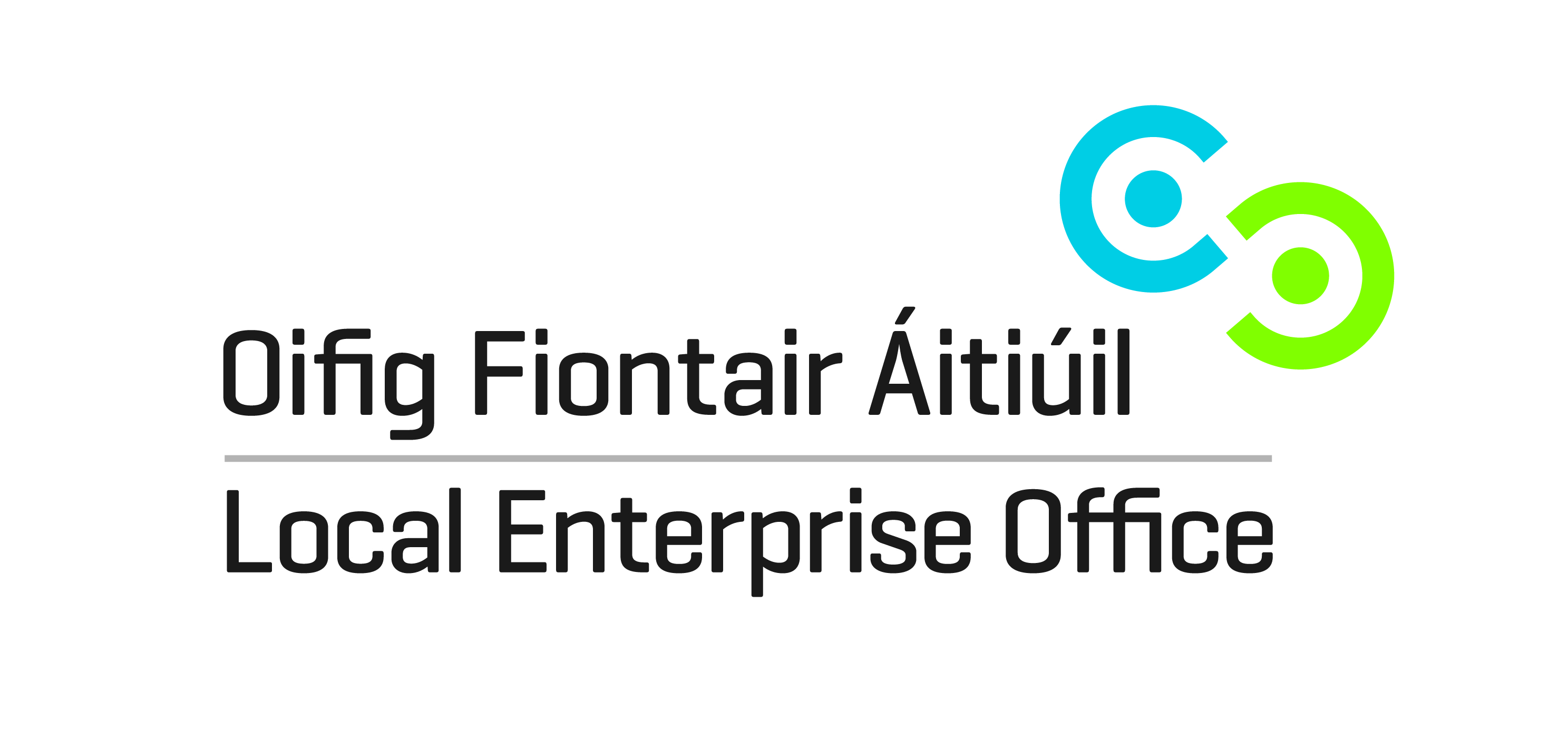 Name of Course   ________________________      		 Date  ________________SUMMARY ATTENDANCE SHEETMODULE/DAYNB:  Please list No shows.      Trainer Signature: _________________________TYPED NAME1234123456789101112131415